Salut ! Je m’appelle Maria. J’ai 15 ans. Je suis en neuvième classe. Je suis élève au Collége Économique “D.P.M. “ J’habite  Alba Iulia. J’aime le sport, me promener et écouter de la musique. Ma famille a 3 membres: maman, papa et moi. Je suis enfant unique. Mon animal de companie est un perroquet. 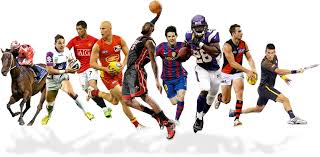 